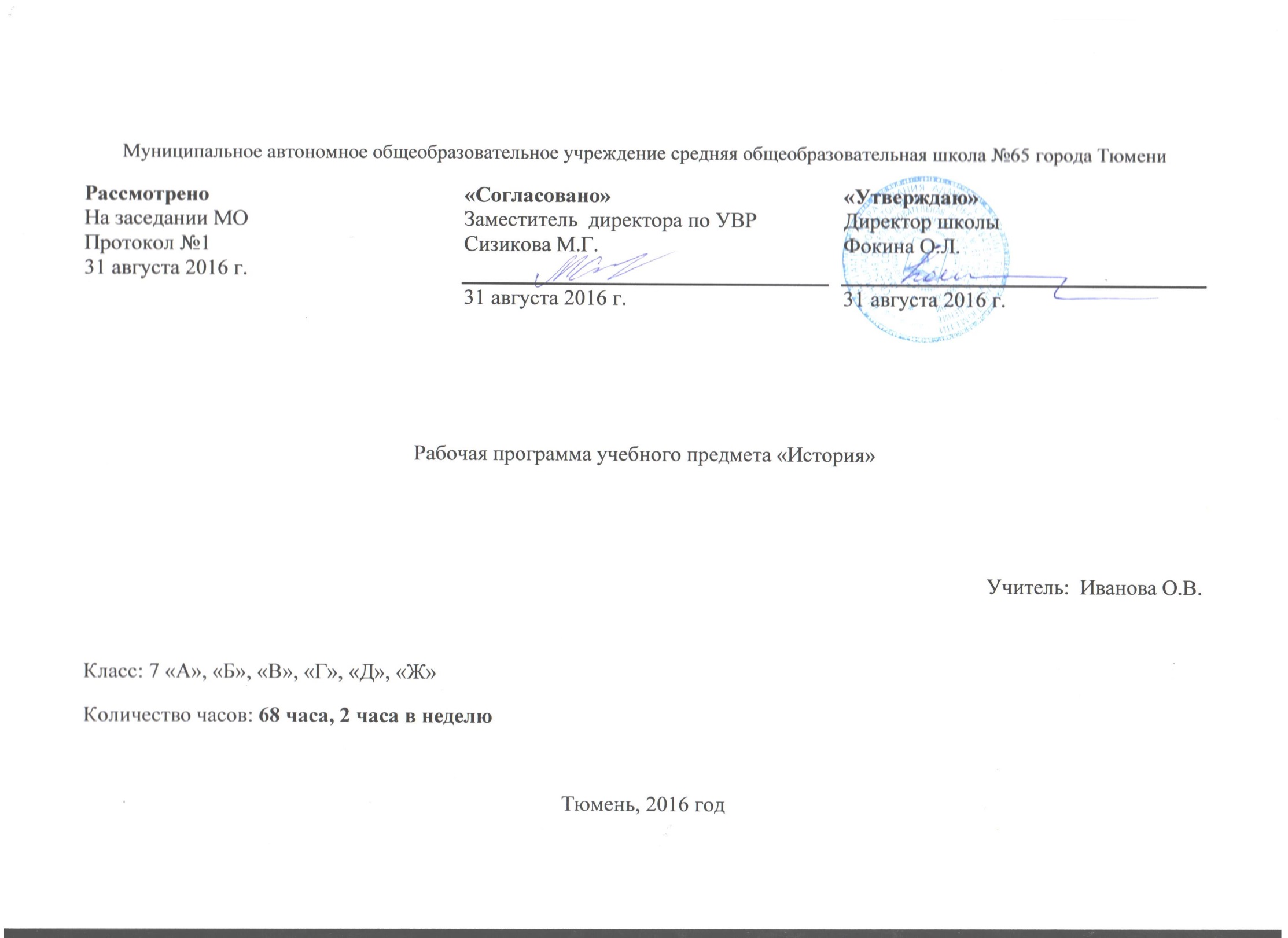 Рабочая программа по истории.Пояснительная запискаРабочая программа по предмету «История»  в 7 классе  разработана на основе:Федеральный закон №273-ФЗ  «Об образовании в Российской Федерации» от 12.12.2012 г.Федерального компонента Государственного стандарта общего образования  (в ред. Приказа Минобрнауки России № 39 от 24.01.2012)Программы «Новая история». 7-8 классы.  Юдовская А.Я., Ванюшкина Л.М. Просвещение, 2011Программы «История России». 6-9 класс. Данилов А.А., Косулина Л.Г. Просвещение, 2011Описание места учебного предметаВ соответствии с учебным планом основного общего образования МАОУ СОШ №65 предмет «Истории» изучается в 7  классе 2 часа в неделю. Общий объём учебного предмета составляет 68 часов (34 учебных недель).Рабочая программа составлена из расчёта 25 часов – Новая история  и 43 часа – история России.Формы промежуточной аттестации:Формы текущей промежуточной аттестации: 1) самостоятельные работы2) контрольные работы3) тестирование4)творческие работыФорма годовой промежуточной аттестации – тестСодержание программыНовая история.  КОНЕЦ  XV—XVIII в.  7 класс (25ч)РАЗДЕЛ I.  МИР  В  НАЧАЛЕ  НОВОГО  ВРЕМЕНИ. ВЕЛИКИЕ  ГЕОГРАФИЧЕСКИЕ  ОТКРЫТИЯ.  ВОЗРОЖДЕНИЕ.  РЕФОРМАЦИЯ (12 часов)Тема I. Мир в начале Нового времени. Великие географические открытия и их последствия. (2ч)Хронологические границы и этапы Нового времени. Человек Нового времени. Запад и Восток: особенности общественного устройства и экономического развития. Новые изобретения и усовершенствования. Источники энергии. Книгопечатание. Новое в военном деле и судостроении. Географические представления. Испания и Португалия ищут морские пути на Восток. Энрике Мореплаватель. Открытие ближней Атлантики. Васко да Гама. Вокруг Африки в Индию. Путешествие Христофора Колумба. АмеригоВеспуччи о Новом Свете. Фернан Магеллан. Первое кругосветное путешествие. Западноевропейская колонизация. Значение Великих географических открытий. Начало складывания мирового рынка. Европейская революция цен. Религиозные войны во Франции. Жан Кальвин, Мартин Лютер и их роль в развитии новых учений. Орден  иезуитов, борьба католической церкви с еретиками. Тема II. Европа в начале Нового времени (3 ч) Усиление королевской власти Утверждение абсолютизма. Значение абсолютизма для социального, экономического, политического и культурного развития. Короли и парламенты. Судебная и местная власть под контролем короля. Общество и личность в условиях абсолютизма. Короли и церковь. Создание национальных государств. Генрих VIII Тюдор, Елизавета Тюдор, Яков I Стюарт, Людовик XIV Бурбон. Зарождение капиталистических отношений. Дух предпринимательства. Рост городов и торговли. Мировая торговля. Банки, биржи и торговые компании. Переход от ремесла к мануфактуре. Наемный труд. Причины возникновения и развития мануфактур. Мануфактура — капиталистическое предприятие. Рождение капитализма. Начало процесса модернизации в Европе в XVI-XVII в.Социальные слои европейского общества, их отличительные черты. Буржуазия эпохи Нового времени. Новое дворянство. Рост числа лиц, работающих по найму. Законы о нищих. Европейское население и основные черты повседневной жизни. Продолжительность жизни. Изменения в структуре питания. Мода. Европейский город Нового времени, его роль в культурной жизни общества. Тема III. Художественная культура и наука эпохи Возрождения (2 ч)Эпоха Возрождения и ее характерные черты. Гуманизм. Первые утопии. Томас Мор и его представления о совершенном государстве. Франсуа Рабле и его герои. Творчество Уильяма Шекспира, Мигеля Сервантеса. Музыкальное искусство в Западной Европе. Развитие светской музыкальной культуры. Новые тенденции в изобразительном искусстве. «Титаны Возрождения»: Леонардо да Винчи, Микеланджело Буонаротти, Рафаэль Санти (факты биографии, главные произведения). Особенности искусства Испании и Голландии XVII в. Развитие науки в XVI—XVII вв. и ее влияние на технический прогресс и самосознание человека. Разрушение средневекового представления о Вселенной. Николай Коперник. Джордано Бруно. Важнейшие открытия Галилео Галилея. Создание Исааком Ньютоном новой картины мира. Фрэнсис Бэкон. Учение Джона Локка о «естественных» правах человека и разделении властей. Тема IV. Реформация и контрреформация в Европе. Укрепление абсолютизма (5 ч) Реформация. Причины Реформации и ее распространение в Европе. Мартин Лютер. Основные положения его учения. Лютеранская церковь. Протестантизм. Томас Мюнцер. Крестьянская война в Германии: причины, основные события, значение. Жан Кальвин. Борьба католической церкви против Реформации. Игнатий Лойола и орден иезуитов. Королевская власть и реформация в Англии. Генрих VIII. Англиканская церковь. Елизавета I. Укрепление могущества Англии при Елизавете I. Религиозные войны и абсолютная монархия во Франции. Борьба между католиками и гугенотами. Варфоломеевская ночь. Война трех Генрихов. Генрих IV Бурбон. Нантский эдикт. Реформы Ришелье. Франция — сильнейшее государство на европейском континенте. Тема V. Нидерландская и английская буржуазные революции (3 ч)Нидерландская буржуазная революция Нидерланды — «жемчужина в короне Габсбургов». Особенности экономического и политического развития Нидерландов в XVI в. Экономические и религиозные противоречия с Испанией. Начало освободительной войны. Террор Альбы. Вильгельм Оранский. Лесные и морские гёзы. Утрехтская уния. Рождение республики. Голландская республика — самая экономически развитая страна в Европе в Новое время. Английская буржуазная революция Англия в первой половине XVII в. Преследование пуритан. Причины революции. Карл I Стюарт. Борьба короля с парламентом. Начало революции. Гражданская война. Оливер Кромвель и создание революционной армии. Первые реформы парламента. Казнь короля и установление республики; внутренние и международные последствия. Реставрация Стюартов. «Славная революция» 1688 г. и рождение парламентской монархии. Права личности и парламентская система в Англии — создание условий для развития индустриального общества. Раздел II. ЭПОХА  ПРОСВЕЩЕНИЯ. ВРЕМЯ ПРЕОБРАЗОВАНИЙ (5 ч) Тема I. Западноевропейская культура XVIII в. (2 ч) Эпоха Просвещения Просветители XVIII в. — наследники гуманистов эпохи Возрождения. Идеи Просвещения как мировоззрение развивающейся буржуазии. Вольтер об общественно-политическом устройстве общества. Ш.-Л. Монтескье о разделении властей. Идеи Ж.-Ж. Руссо. Критика энциклопедистами феодальных порядков. Экономические учения А. Смита и Ж. Тюрго. Влияние просветителей на процесс формирования правового государства и гражданского общества в Европе и Северной Америке. Художественная культура Европы эпохи Просвещения. Образ человека новой эпохи в произведениях Д. Дефо,  Д. Свифта. Гуманистические ценности эпохи Просвещения и их отражение в творчестве П. Бомарше, Ф. Шиллера, И. Гёте. Придворное искусство. «Певцы третьего сословия»: У. Хоггарт, Ж. Шарден. Особенности развития музыкального искусства XVIII в. Произведения И.-С. Баха, В.-А. Моцарта, Л. ван Бетховена: прославление разума, утверждение торжества и победы светлых сил. Значение культурных ценностей эпохи Просвещения для формирования новых гуманистических ценностей в европейском и североамериканском обществах. Секуляризация культуры. Тема II. Промышленный переворот в Англии  (1 ч) Переход от аграрного к индустриальному обществу в Европе. Промышленный переворот и его социальные последствия Аграрная революция в Англии. Развитие в деревне капиталистического предпринимательства. Промышленный переворот в Англии, его предпосылки и особенности. Условия труда и быта фабричных рабочих. Дети — «дешевая рабочая сила». Первые династии промышленников. Движения протеста (луддизм). Цена технического прогресса. Тема III. Образование США  (1 ч) Первые колонии в Северной Америке. Политическое устройство и экономическое развитие колоний. Жизнь, быт и мировоззрение колонистов, отношения с индейцами. Формирование североамериканской нации. Идеология американского общества. Б. Франклин. Война за независимость и образование США Причины войны североамериканских колоний за независимость. Дж. Вашингтон и Т. Джефферсон. Декларация независимости. Образование США. Конституция США 1787 г. Политическая система США. «Билль о правах». Европа и борьба североамериканских штатов за свободу. Позиция России. Значение образования Соединенных Штатов Америки. Тема IV. Великая Французская революция  XVIII в. (2 ч) Франция в середине XVIII в. Характеристика социально-экономического и политического развития. Людовик XVI, попытка проведения реформ. Созыв Генеральных штатов. Мирабо — выразитель взглядов третьего сословия. Учредительное собрание. 14 июля 1789 г. — начало революции. Декларация прав человека и гражданина. Конституция 1791 г. Начало революционных войн. Свержение монархии. Провозглашение республики. Якобинский клуб. Суд над королем и казнь Людовика XVI. Контрреволюционные мятежи. Якобинская диктатура. Якобинский террор. Раскол в среде якобинцев. Причины падения якобинской диктатуры. Термидорианский переворот. Войны Директории. Генерал Бонапарт как военачальник, человек. Военные успехи Франции. Государственный переворот 18 брюмера 1799 г. и установление консульства. Величие и трагедия Французской революции. Французская революция в мировой истории. Раздел III. КОЛОНИАЛЬНЫЙ  ПЕРИОД  В  ЛАТИНСКОЙ  АМЕРИКЕ.  ТРАДИЦИОННЫЕ  ОБЩЕСТВА  ВОСТОКА. НАЧАЛО  ЕВРОПЕЙСКОЙ  КОЛОНИЗАЦИИ (2 ч) Тема I. Особенности Латиноамериканского общества  (1 ч) Мир испанцев и мир индейцев. Колониальные захваты Создание колониальной системы управления. Ограничения в области хозяйственной жизни. Бесправие коренного населения. Католическая церковь и инквизиция в колониях. Черные невольники. Латиноамериканское общество: жизнь и быт различных слоев населения. Тема II. Традиционные общества Востока. Начало европейской колонизации (1 ч) Основные черты традиционного общества: государство — верховный собственник земли; общинные порядки в деревне; регламентация государством жизни подданных. Религии Востока: конфуцианство, буддизм, индуизм, синтоизм. Колониальные захваты Кризис и распад империи Великих Моголов в Индии. Создание империи Великих Моголов. Причины распада империи. Борьба Португалии, Франции и Англии за Индию. Колониальные захваты Маньчжурское завоевание Китая. Общественное устройство Цинской империи. Закрытие Китая. Русско-китайские отношения. Нерчинский договор 1689 г. Китай и Европа: политическая отстраненность и культурное влияние. Япония в эпоху правления династии Токугавы. Правление сегунов. Сословный характер общества. Самураи и крестьяне. «Закрытие» Японии. Русско-японские отношения. ПОВТОРЕНИЕ.  МИР В  ЭПОХУ  РАННЕГО  НОВОГО  ВРЕМЕНИ (2 ч)Учебно-тематический план.История Нового времениТребования к уровню подготовки учениковВ результате изучения истории ученик должен знать/ понимать:Основные даты и ключевые события истории мира XVI по XIXв.в., политической и социальной истории; важнейших военных кампаний, революций Рассказывать о важнейших исторических событиях, их участниках, показывая знания необходимых фактов, дат, терминов, давать описание исторических событий и памятников культуры на основе текста и иллюстративного материала учебника, фрагментов исторических источников источников, использовать приобретенные знания при написании творческих работ.Показывать на исторической карте: территории государств,  центры промышленности и торговли; места военных действий и походов.Составлять описание памятников: зданий и технических сооружений; предметов быта; произведений художественной культуры.Соотносить и общие исторические процессы и отдельные факты и явления, выявлять существенные черты исторических процессов, явлений и событий, группировать исторические явления и события по заданному признаку, объяснять смысл изученных исторических понятий и терминов, выявлять общность и различия сравниваемых исторических событий и явлений, определять на основе учебного материала причины и следствия важнейших исторических событий. Сравнивать развитие России и стран мира XVI по XIX..Называть характерные, существенные черты: социально-экономического развития и политического строя стран мира XVI по XIXвв.; положения разных слоев населения; внутренней и внешней политики.Объяснять значение исторических понятий; Объяснять, в чем состояли цели и результаты деятельности государственных и общественных деятелей, представителей социальных и политических движений, науки и культуры. Приводить изложенные в учебной литературе оценки исторических деятелей, характера и значения реформ, внешнеполитических событий и войн, революций. Высказывать и аргументировать свою оценку событий и личностей.Используемый учебно-методический комплект:1.Программа: Программа «Новая история». 7-8 классы.  Юдовская А.Я., Ванюшкина Л.М. Просвещение, 2007.2.Учебник: А. Я. Юдовская, П. А. Баранова, Л. М. Ванюшкина. Новая история. 1500—1800. –  М: Просвещение, 2008.3.А. Я. Юдовская, Л. М. Ванюшкина. Рабочая тетрадь по новой истории (1500—1800). – М: Просвещение, 2008.4.А. Я. Юдовская, Л. М. Ванюшкина.Поурочные разработки по новой истории. 1500—1800. М.: Просвещение, 2008..5. Видеоуроки: http://www.interneturok.ru.6. Диск. «Ожившая история»: Новая история.Содержание изучаемого курсаРАЗДЕЛ I. РОССИЯ В КОНЦЕ ХVI -ХVII вв.Тема 1. Россия на рубеже XVI – XVII веков (4 часа)Внутренняя и внешняя политика Бориса Годунова. Внутриполитическое положение в стране после смерти Ивана Грозного. Царь Федор Иоаннович. Борьба за власть. Борис Годунов. Учреждение патриаршества. Прекращение династии Рюриковичей. Избрание на царство Бориса Годунова. Социально-экономическая политика. Установление крепостного права. Голод 1601 — 1603 гг. Обострение социальных противоречий. Международная политика. Торговые и культурные связи со странами Западной Европы.Смутное время.Причины и суть Смутного времени. Самозванцы. Лжедмитрий I. Поход на Москву. Внутренняя и внешняя политика Лжедмитрия I. Боярский заговор. Воцарение В. Шуйского. Восстание И. Болотникова. Лжедмитрий П. Тушинский лагерь. Вторжение Польши и Швеции. Семибоярщина. Борьба против внешней экспансии.К. Минин. Д. Пожарский. Освобождение Москвы. Земский собор 1613 г. Начало династии Романовых.Основные понятия темыСмута, патриаршество, крестьянское восстание, самозванчество, интервенция, династия, Семибоярщина.Тема 2.Россия в XVII веке (9 часов)Россия при первых Романовых. Приказная система. Отмена местничества. Начало становления абсолютизма. Возрастание роли государственного аппарата и армии. Реформаторская деятельность А. Л. Ордина-Нащокина и В. В. Голицына, царя Федора Алексеевича.Экономическое и социальное развитие. Ликвидация последствий Смуты. Усиление роли барщины и оброка. Новые явления в экономике. Рост товарно-денежных отношений. Развитие мелкотоварного производства. Мануфактуры Развитие торговых связей. Ярмарки. Формирование всероссийского рынка. Рост городов.Усиление позиций дворянства. Соборное уложение 1649 г.Юридическое оформление крепостного права. Основные категории городского населения. Духовенство. Казачество.Народы России в XVII в. Освоение Сибири.Социальные движения второй половины XVII в. Причины и особенности народных волнений. Городские восстания (Соляной бунт, Медный бунт). Восстание под предводительством Степана Разина. Степан Разин.Власть и церковь. Церковь после Смуты. Патриарх Филарет. Никон. Церковный раскол. Аввакум. Церковный собор 1666—1667 гг.Внешняя политика России в XVII в. Россия и Речь Посполитая. Смоленская война.Вхождение Левобережной Украины в состав России на правах автономии. Русско-польская война 1653—1667 гг. Русско-турецкие отношения. Русско-турецкая война 1676—1681 гг. Крымские походы. Завершение присоединения Сибири.Обмирщение культуры в XVII в.Быт и нравы допетровской Руси.Усиление светского характера культуры. Образование. Научные знания. Русские первопроходцы. С. И. Дежнев. В. Д. Поярков. Е. П. Хабаров. Литература. Сатирические повести («О Шемякином суде», «О Ерше Ершовиче»). Автобиографические повести («Житие» протопопа Аввакума). Зодчество. Б. Огурцов. Шатровый стиль. Коломенский дворец. Церковная архитектура. Живопись. Симон Ушаков.Сословный быт. Обычаи и нравы. Царский двор. Боярский и дворянский быт. Жизнь посадского населения. Повседневный быт и обычаи крестьян.Основные понятия разделаМелкотоварное ремесло, мануфактура, фабрика, ярмарка, всероссийский рынок, протекционизм, тягло, белые слободы, крепостное право, абсолютизм, крестьянская война, церковный раскол, старообрядчество, обмирщение культуры, парсуны.Тема 3. Родной край до конца XVII в. (1 ч) Итоговое повторение и обобщение.  Россия и мир на рубеже XVII—XVIII вв. (1 ч)РАЗДЕЛ II. РОССИЯ В ПЕРВОЙ ПОЛОВИНЕ XVIII в. Тема 1. Россия при Петре I. (8 часов)Преобразования первой четверти XVIII в. Петр I. Предпосылки петровских преобразований. Великое посольство 1697— 1698 гг.Создание регулярной армии и флота. Упразднение Боярской думы и приказной системы. Учреждение Правительствующего сената, коллегий, Тайной канцелярии. Указ о единонаследии. Табель о рангах. Губернская реформа. Изменение системы городского управления.Церковная реформа. Упразднение патриаршества. Учреждение Святейшего Правительствующего синода. Подчинение церкви государству.Образование Российской империи. АбсолютизмРеформы в экономике. Политика протекционизма и меркантилизма. Использование зарубежного опыта в сельском хозяйстве, мануфактурном производстве, судостроении. Заводское строительство. Ремесленные цехи. Денежная реформа. Налоговая реформа. Подушная подать. Развитие путей сообщения. Начало строительства Вышневолоцкого, Ладожского обводного, Волго-Донского каналов.Социальные движения.Причины народных восстаний в Петровскую эпоху. Астраханское восстание. Восстание под руководством К. А. Булавина. Башкирское восстание. Религиозные выступления. Восстания работных людей. Значение и последствия народных выступлений.Цена и последствия реформ Петра I.Основные понятия темы: сенат, коллегии, синод, абсолютизм, империя, протекционизм, меркантилизм, цех.Северная война 1700—1721 гг. «Нарвская конфузия». Полтавская битва. Победы русского флота у мыса Гангут и острова Гренгам. Ништадтский мир. Восточное направление внешней политики. Прутский поход. Каспийский поход. Итоги внешней политики Петра I.Изменения в культуре.Культура «верхов» и культура «низов». Распространение просвещения, научных знаний. Я. В. Брюс. Л. Ф. Магницкий. Развитие техники. А. К. Нартов. Создание Академии наук, Кунсткамеры, Военно-морского и Артиллерийского музеев. Открытие первой научной библиотеки.Архитектура. Петропавловская крепость, Дворец двенадцати коллегий в Петербурге. Начало сооружения дворцового ансамбля в Петергофе. Д. Трезини. В. В. Растрелли. И. К. Коробов.Изобразительное искусство. Гравюра. А. Ф. Зубов. Светская живопись. И. Н. Никитин.Изменения в быту. Новый порядок летосчисления. Внедрение европейской одежды и кухни. Ассамблеи. «Юности честное зерцало». Значение культурного наследия Петровской эпохи.Основные понятия темы Рекрутская система, «потешные войска», посессионные крестьяне, приписные крестьяне, подушная подать, протекционизм, меркантилизм, камерализм, ассамблеи, кунсткамера, цифирные школы, домовитое казачество, прелестные письма.Тема 2. Россия в 1725-1762 годах (5 часов)Дворцовые перевороты: причины, сущность, последствия. Фаворитизм. Елизавета Петровна.Внутренняя политика. Изменение системы центрального управления. Верховный тайный совет. Кабинет министров. «Конференция при высочайшем дворе». Расширение привилегий дворянства. Ужесточение политики в отношении крестьянства, казачества, национальных окраин. Экономическая политика. Рост мануфактурного производства. Учреждение Дворянского и Купеческого банков.Внешняя политика. Основные направления внешней политики. Русско-турецкая война 1735—1739 гг. Русско-шведская война 1741—1742 гг. Присоединение к России казахских земель. Россия в Семилетней войне 1757—1762 гг. П. А. Румянцев. П. С. Салтыков.Основные понятия темыКондиции, олигархия, фаворит, дворянские монополии, Дворянский банк.РАЗДЕЛII. РОССИЯ В 1762-1800 гг.Тема 1. Россия в 1762-1801 годах (10 часов) Екатерина II. Особенности внутренней политики. Просвещенный абсолютизм Екатерины II.  Вольное экономическое общество. Уложенная комиссия. Расширение прав и привилегий дворянства. Жалованные грамоты дворянству и городам. Ужесточение внутренней политики в 70—90-е гг. XVIII в.: причины и последствия. Губернская (областная) реформа. Ужесточение крепостничества.Оформление сословного строя.Экономическое развитие. Начало разложения феодально-крепостнической системы. Сельское хозяйство. Рост мануфактур и промыслов. Предпринимательство, торгово-промышленные компании. Торговля. Финансы. Итоги экономического развития.Развитие общественной мысли. Проникновение либеральных идей в Россию. Н. И. Новиков. А. Н. Радищев. Борьба самодержавия с вольнодумством.Социальные движения. Крестьянская война под предводительством Е. И. Пугачева.Причины войны. Е.И. Пугачев и его программа. Основные этапы борьбы. Значение и последствия войны.Внутренняя политика Павла I.Павел I. Изменение порядка престолонаследия. Ставка на мелкопоместное дворянство. Политика в отношении крестьян. Комиссия для составления законов Российской империи. Репрессивная политика.Основные направления внешней политики. Русско-турецкие войны. Русское военное искусство. А. В. Суворов. Ф. Ф. Ушаков. Присоединение Крыма, Северного Причерноморья. Греческий проект Екатерины II. Г. А. Потемкин. Георгиевский трактат. Участие России в разделах Речи Посполитой. Присоединение новых территорий: Правобережной Украины, Белоруссии, Литвы, части Латвии. Русско-шведская война 1787—1791 гг. и ее значение. Политика «вооруженного нейтралитета». Борьба с революционной Францией. Внешняя политика Павла I.Тема 3. Культура и быт во второй половине XVIII в. Светский, рациональный характер культуры. Развитие образования. Зарождение общеобразовательной школы. Открытие Московского университета (1745 г.). Становление отечественной науки. Академия наук. М. В. Ломоносов. М. И. Шеин. Г. В. Рихман. В. Н. Татищев. Академические экспедиции. В. Беринг. С. П. Крашенинников. Освоение Русской Америки. Развитие техники. И. Ф. и М. И. Моторины. И. И. Ползунов. К. Д. Фролов. И. П. Кулибин.Литература.Новое стихосложение. В. К. Тредиаковский. Драматургия. А. П. Сумароков. Русские просветители. Д. И. Фонвизин. Г. Р. Державин. А. Н. Радищев. Н. И. Новиков. Русский сентиментализм. Н. М. Карамзин.Театр. Ф. Г. Волков. Крепостные театры. П. И. Ковалева-Жемчугова. Музыка. Д. С. Бортнянский. В. А. Пашкевич. Е. И. Фомин. Русская народная музыка.Изобразительное искусство. Историческая живопись. А. П. Лосенко. Г. И. Угрюмое. Портрет. А. П. Антропов. И. П. и Н. И. Аргуновы. Ф. С. Рокотов. В. Л. Боровиковский. Зарождение русской скульптуры. Ф. И. Шубин.Архитектура. Барокко. В. В. Растрелли (Зимний дворец, Большой Петергофский дворец, Большой Екатерининский дворец в Царском Селе). Русский классицизм. В. И. Баженов (Дом Пашкова, Царицынский ансамбль, Гатчинский и Павловский дворцы). М. Ф. Казаков (здание Сената в Московском Кремле, Московский университет, Петровский дворец, дом князей Долгоруких в Москве). И. Е. Старов (Александро-Невская лавра, Таврический дворец). Начало ансамблевой застройки городов.Перемены в жизни крестьян и горожан: жилище, одежда, питание, досуг, обычаи.Основные понятия темыПросвещенный абсолютизм, Манифест о вольности дворянства, секуляризация церковных земель, Уложенная комиссия, месячина, отхожие промыслы, капиталистые крестьяне, ассигнации, крестьянская война, классицизм, сентиментализм, деспотия.Тема 2.Итоговое повторение. (7 часов)Итоговое повторение и обобщение Россия и мир на рубеже XVIII—XIX вв. Учебно-тематический план.Истории России  XVII – XVIIIв.в. (7 класс)Требования к уровню подготовки учащихсяВ результате изучения курса учащиеся должны: объяснять значение понятий: смута, абсолютизм, дворцовые перевороты, просвещенный абсолютизм, крепостничество, мелкотоварное производство, всероссийский рынок, мануфактура, церковный рас кол; сравнивать социально-экономическое развитие, положение сословий, результаты войн I крестьянских выступлений; излагать суждения о причинах и последствиях; приводить оценки реформ, деятельности Петра, Никона, Екатерины Великой.называть даты важнейших событий социальных выступлений, военных походов и компаний; места и обстоятельства этих событий, выступлений походов, крупнейших государственных деятелей, военачальников, ученых, представителей культуры; показывать на исторической карте рост территории, крупнейшие центры торговли, промышленности; описывать положение и образ жизни основных сословий; составлять описание памятников, предметов труда, зданий, произведений искусства; соотносить общие факты и процессы становления абсолютизма, закрепощения крестьян, социальных движений; называть характерные и существенные черты экономического, социального, духовного и политического развития; Критерии оценивания учащихся 5-9 классовКалендарно – тематическое планированиеНовая история (25 часов)Календарно - тематическое планирование.История России (43 часа)Название раздела, темы Всего часовРАЗДЕЛ I.  МИР  В  НАЧАЛЕ  НОВОГО  ВРЕМЕНИ. ВЕЛИКИЕ  ГЕОГРАФИЧЕСКИЕ  ОТКРЫТИЯ.  ВОЗРОЖДЕНИЕ.  РЕФОРМАЦИЯ 15 часовТема I. Великие географические открытия и их последствия(3 ч)Тема II. Европа в начале Нового времени (3 ч)Тема III. Художественная культура и наука эпохи Возрождения (2 ч)Тема IV. Реформация и контрреформация в Европе. Укрепление абсолютизма(4 ч)Тема V. Нидерландская и английская буржуазные революции(3 ч)Раздел II. ЭПОХА  ПРОСВЕЩЕНИЯ. ВРЕМЯ ПРЕОБРАЗОВАНИЙ 6часовТема I. Западноевропейская культура XVIII в. (1 ч)Тема II. Промышленный переворот в Англии  (1 ч)Тема III. Образование США(2 ч)Тема IV Великая Французская революция  XVIII в. (2 ч)Раздел III. КОЛОНИАЛЬНЫЙ  ПЕРИОД  В  ЛАТИНСКОЙ  АМЕРИКЕ.  ТРАДИЦИОННЫЕ  ОБЩЕСТВА  ВОСТОКА. НАЧАЛО  ЕВРОПЕЙСКОЙ  КОЛОНИЗАЦИИ 2 часаТема I. Особенности Латиноамериканского общества  (1 ч)Тема II. Традиционные общества Востока. Начало европейской колонизации (1 ч)МИР В  ЭПОХУ  РАННЕГО  НОВОГО  ВРЕМЕНИ (повторительно-обобщ.)2 часаитого25 часовНазвание раздела, темы Всего часовРАЗДЕЛ I. РОССИЯ В КОНЦЕ ХVI -ХVII вв.13 ч.Тема 1. Россия на рубеже ХVI -ХVII вв.4 ч.Тема 2. Россия в XVII в.6ч.Тема 3. Родной край до конца XVII в.1 ч.Контрольно – обобщающий урок2 ч.РАЗДЕЛ II. РОССИЯ В ПЕРВОЙ ПОЛОВИНЕ XVIII в.13 ч.Тема 1. Преобразования Петра I.7 ч.Контрольно – обобщающий урок.1 ч.Тема 2. Россия в 1725-1762 гг.4 ч.Контрольно – обобщающий урок.1 ч.РАЗДЕЛIII. РОССИЯ В 1762-1801 гг.10 ч.Тема 1. Внутренняя политика России второй половины XVIII в.3 ч.Тема 2. Россия в войнах второй половины XVIII в2 ч.Тема 3. Культура и быт во второй половине XVIII в.3 ч.Тема 4. Наш край вXVIII в.1 ч.Контрольно – обобщающий урок.1 ч.РАЗДЕЛ IV. ИТОГОВОЕ ПОВТОРЕНИЕ7ч.итого43 часаКРИТЕРИИ ОЦЕНИВАНИЯ5 (отл.)4 (хор.)3 (уд.)2 (неуд.)1. Организация ответа (введения, основная часть, заключение)Удачное исполнение правильной структуры ответа (введение – основная часть – заключение); определение темы; ораторское искусство (умение говорить)Исполнение структуры ответа, но не всегда удачное; определение темы; в ходе изложения встречаются паузы, неудачно построенные предложения, повторы словОтсутствие некоторых элементов ответа; неудачное определение темы или ее определение после наводящих вопросов; сбивчивый рассказ, незаконченные предложения и фразы, постоянная необходимость в помощи учителяНеумение сформулировать вводную часть и выводы; не может определить даже с помощью учителя, рассказ распадается на отдельные фрагменты или фразы2. Умение анализировать и делать выводыВыводы опираются на основные факты и являются обоснованными; грамотное сопоставление фактов, понимание ключевой проблемы и ее элементов; способность задавать разъясняющие вопросы; понимание противоречий между идеямиНекоторые важные факты упускаются, но выводы правильны; не всегда факты сопоставляются и часть не относится к проблеме; ключевая проблема выделяется, но не всегда понимается глубоко; не все вопросы удачны; не все противоречия выделяютсяУпускаются важные факты и многие выводы неправильны; факты сопоставляются редко, многие из них не относятся к проблеме; ошибки в выделении ключевой проблемы; вопросы неудачны или задаются только с помощью учителя; противоречия не выделяютсяБольшинство важных фактов отсутствует, выводы не делаются; факты не соответствуют рассматриваемой проблеме, нет их сопоставления; неумение выделить ключевую проблему (даже ошибочно); неумение задать вопрос даже с помощью учителя; нет понимания противоречий3. Иллюстрация своих мыслейТеоретические положения подкрепляются соответствующими фактамиТеоретические положения не всегда подкрепляются соответствующими фактамиТеоретические положения и их фактическое подкрепление не соответствуют друг другуСмешивается теоретический и фактический материал, между ними нет соответствия4. Научная корректность (точность в использовании фактического материала)Отсутствуют фактические ошибки; детали подразделяются на значительные и незначительные, идентифицируются как правдоподобные, вымышленные, спорные, сомнительные; факты отделяются от мненийВстречаются ошибки в деталях или некоторых фактах; детали не всегда анализируется; факты отделяются от мненийОшибки в ряде ключевых фактов и почти во всех деталях; детали приводятся, но не анализируются; факты не всегда отделяются от мнений, но учащийся понимает разницу между нимиНезнание фактов и деталей, неумение анализировать детали, даже если они подсказываются учителем; факты и мнения смешиваются и нет понимания их разницы5.Работа с ключевыми понятиямиВыделяются все понятия и определяются наиболее важные; четко и полно определяются, правильное и понятное описаниеВыделяются важные понятия, но некоторые другие упускаются; определяются четко, но не всегда полно; правильное и доступное описаниеНет разделения на важные и второстепенные понятия; определяются, но не всегда четко и правильно; описываются часто неправильно или непонятноНеумение выделить понятия, нет определений понятий; не могут описать или не понимают собственного описания№ урокаТема урокаСодержание учебного материалаПримерные срокиОУУН Основные понятия темыПрактическая часть/ формы контроляТема 1.  Мир в начале Нового времени. Великие географические открытия, Возрождение, Реформация. (12 часов)Цель: Сформировать понимание причин изменений в жизни Европы, Проследить развитие политической, экономической, социальной сфер жизни общества в эпоху Раннего Нового времени.Тема 1.  Мир в начале Нового времени. Великие географические открытия, Возрождение, Реформация. (12 часов)Цель: Сформировать понимание причин изменений в жизни Европы, Проследить развитие политической, экономической, социальной сфер жизни общества в эпоху Раннего Нового времени.Тема 1.  Мир в начале Нового времени. Великие географические открытия, Возрождение, Реформация. (12 часов)Цель: Сформировать понимание причин изменений в жизни Европы, Проследить развитие политической, экономической, социальной сфер жизни общества в эпоху Раннего Нового времени.Тема 1.  Мир в начале Нового времени. Великие географические открытия, Возрождение, Реформация. (12 часов)Цель: Сформировать понимание причин изменений в жизни Европы, Проследить развитие политической, экономической, социальной сфер жизни общества в эпоху Раннего Нового времени.Тема 1.  Мир в начале Нового времени. Великие географические открытия, Возрождение, Реформация. (12 часов)Цель: Сформировать понимание причин изменений в жизни Европы, Проследить развитие политической, экономической, социальной сфер жизни общества в эпоху Раннего Нового времени.Тема 1.  Мир в начале Нового времени. Великие географические открытия, Возрождение, Реформация. (12 часов)Цель: Сформировать понимание причин изменений в жизни Европы, Проследить развитие политической, экономической, социальной сфер жизни общества в эпоху Раннего Нового времени.Тема 1.  Мир в начале Нового времени. Великие географические открытия, Возрождение, Реформация. (12 часов)Цель: Сформировать понимание причин изменений в жизни Европы, Проследить развитие политической, экономической, социальной сфер жизни общества в эпоху Раннего Нового времени.1Вводный урок: « От Средневековья к Новому времени».Великие географические открытия и их последствия. Зарождение капиталистических отношений. КОЛОНИАЛЬНЫЕ ЗАХВАТЫ. НАЧАЛО ПРОЦЕССА МОДЕРНИЗАЦИИ В ЕВРОПЕ XVI - XVII ВВ.Утверждение абсолютизма.5.096.09Традиционное общество, индустриальное общество, предпринимательский дух.Учащийся должен уметь:  называть хронологические рамки периода Нового времени, соотносить год с веком.Устный опрос.2§1-2.Технические открытия и выход к Мировому океану.§2. Великие Географические открытияВеликие географические открытия и их последствия. Зарождение капиталистических отношений. КОЛОНИАЛЬНЫЕ ЗАХВАТЫ. НАЧАЛО ПРОЦЕССА МОДЕРНИЗАЦИИ В ЕВРОПЕ XVI - XVII ВВ.Утверждение абсолютизма.8.09Великие географические открытия, каравелла, конкистадоры, колонизация, колония, метрополия, конкиста, мировой рынок, Ф. Магеллан, Х. КолумбУчащийся должен уметь: описывать Технические достижения и открытия, называть этапы Великих географических открытий, причины Великих географических открытий, раскрывать причинно-следственные связи между техническими изобретениями и эпохой Великих географических открытий.Лабораторная работа.3§3. Усиление королевской власти в 16-17 вв. Абсолютизм в Европе.Великие географические открытия и их последствия. Зарождение капиталистических отношений. КОЛОНИАЛЬНЫЕ ЗАХВАТЫ. НАЧАЛО ПРОЦЕССА МОДЕРНИЗАЦИИ В ЕВРОПЕ XVI - XVII ВВ.Утверждение абсолютизма.12.0913.09Регент, абсолютизм, сословное представительство, капитализмУчащийся должен уметь:  называть основные черты абсолютизма, характеризовать разнообразные формы европейского абсолютизма, сравнивать процесс образования абсолютной власти в Англии и Франции Устный опрос.4§4. Дух предпринимательства преобразует экономикуВеликие географические открытия и их последствия. Зарождение капиталистических отношений. КОЛОНИАЛЬНЫЕ ЗАХВАТЫ. НАЧАЛО ПРОЦЕССА МОДЕРНИЗАЦИИ В ЕВРОПЕ XVI - XVII ВВ.Утверждение абсолютизма.15.09Капитал, капитализм, наемный рабочий, торговая компания, монополия, биржа, мануфактураУчащийся должен уметь:  объяснять значение понятий данной темы, показывать тенденции развития экономики Европы, раскрывать связь между эпохой Великих географических открытий и формированием капитализма, характеризовать новые явления в экономической жизни Устный опрос.5§5.Европейское общество в раннее Новое время§6. Повседневная жизнь.Великие географические открытия и их последствия. Зарождение капиталистических отношений. КОЛОНИАЛЬНЫЕ ЗАХВАТЫ. НАЧАЛО ПРОЦЕССА МОДЕРНИЗАЦИИ В ЕВРОПЕ XVI - XVII ВВ.Утверждение абсолютизма.19.0920.09Дворяне, буржуазия, расслоение крестьянства, джентриВозрождение, культура, обмирщение сознания, искусство, гуманизмУчащийся должен уметь:  называть новые социальные слои общества, новые духовные ценности, характерные для разных слоев общества, характеризовать изменения социальной структуры европейского общества в раннее Новое время, сравнивать быт разных слоев. Работа в группах, сочинение.6§7. Великие гуманисты Европы.§8-9. Мир художественной культурыЭпоха Возрождения. Гуманизм. Реформация и Контрреформация. М. Лютер. Ж. Кальвин. И. Лойола. РЕЛИГИОЗНЫЕ ВОЙНЫ. 22.09Философия гуманизма, творчество деятелей культуры.Учащийся должен уметь:  называть периодизацию эпохи Возрождения, представителей эпохи Возрождения и их произведения, характеризовать особенности духовной жизни общества в 16-17 веках.Учащийся должен уметь:  называть деятелей культуры эпохи Высокого Возрождения, характеризовать суть их взглядов.Сообщения учащихся.7§10. Рождение новой европейской науки.Эпоха Возрождения. Гуманизм. Реформация и Контрреформация. М. Лютер. Ж. Кальвин. И. Лойола. РЕЛИГИОЗНЫЕ ВОЙНЫ. 26.0927.09Бесконечность Вселенной, новая картина мира, естественные права человека.Учащийся должен уметь:  называть имена представителей европейской науки данного периода, определять основные тенденции развития науки.Лабораторная работа.8§11. Начало Реформации в ЕвропеЭпоха Возрождения. Гуманизм. Реформация и Контрреформация. М. Лютер. Ж. Кальвин. И. Лойола. РЕЛИГИОЗНЫЕ ВОЙНЫ. 29.09Реформация, революция, протестантизм, лютеранствоУчащийся должен уметь:  называть даты основных событий Реформации, имена идеологов и видных деятелей Реформации,  определять причины Реформации, цели участия в реформационном движении разных слоев общества, особенности лютеранского учения.Устный опрос.9§12. Распространение Реформации в Европе, Контрреформация.Эпоха Возрождения. Гуманизм. Реформация и Контрреформация. М. Лютер. Ж. Кальвин. И. Лойола. РЕЛИГИОЗНЫЕ ВОЙНЫ. 03.1004.10Кальвинизм, религиозные войны, контрреформация, кальвинистская церковь, орден иезуитовУчащийся должен уметь:  знать основные события Реформации в Европе, характеризовать положения кальвинизма.Тестирование.10§13. Королевская власть и Реформация. Борьба за господство на морях.6.10Англиканская церковь, пуританизм, корсары.Учащийся должен уметь:  объяснять устройство англиканской церкви, сравнивать ее с устройством католической, характеризовать основные направления политики Англии в данный период.Терминологический диктант.11§14. Религиозные войны во Франции и укрепление абсолютной монархии.10.1011.10Гугеноты, эдикт, гарант, компромисс, религиозные войныУчащийся должен уметь:  называть основные этапы религиозных войн во Франции, раскрывать причины и последствия религиозных войн во Франции, сравнивать проявления абсолютизма в Англии и ФранцииУстный опрос.12Контрольно – обобщающий урок по теме: «Мир в начале Нового времени».13.10Контроль знаний и умения по теме.Контрольная работаТема 2. Первые революции Нового времени. Международные отношения. (4 часа)Цель: Рассмотреть предпосылки, ход, участников и последствия революций, провести сравнительный анализ политической ситуации в европейских странах. Выделить основные направления международных отношений.Тема 2. Первые революции Нового времени. Международные отношения. (4 часа)Цель: Рассмотреть предпосылки, ход, участников и последствия революций, провести сравнительный анализ политической ситуации в европейских странах. Выделить основные направления международных отношений.Тема 2. Первые революции Нового времени. Международные отношения. (4 часа)Цель: Рассмотреть предпосылки, ход, участников и последствия революций, провести сравнительный анализ политической ситуации в европейских странах. Выделить основные направления международных отношений.Тема 2. Первые революции Нового времени. Международные отношения. (4 часа)Цель: Рассмотреть предпосылки, ход, участников и последствия революций, провести сравнительный анализ политической ситуации в европейских странах. Выделить основные направления международных отношений.Тема 2. Первые революции Нового времени. Международные отношения. (4 часа)Цель: Рассмотреть предпосылки, ход, участников и последствия революций, провести сравнительный анализ политической ситуации в европейских странах. Выделить основные направления международных отношений.Тема 2. Первые революции Нового времени. Международные отношения. (4 часа)Цель: Рассмотреть предпосылки, ход, участников и последствия революций, провести сравнительный анализ политической ситуации в европейских странах. Выделить основные направления международных отношений.Тема 2. Первые революции Нового времени. Международные отношения. (4 часа)Цель: Рассмотреть предпосылки, ход, участников и последствия революций, провести сравнительный анализ политической ситуации в европейских странах. Выделить основные направления международных отношений.13§15. Освободительная война в Нидерландах. Рождение Республики Соединенных провинций.Нидерландская и английская буржуазные революции.17.1018.10Революция, уния, гезы, иконоборцы, террор.Учащийся должен уметь: описывать географическое и экономическое положение Нидерландов, называть основные этапы и события Нидерландской революции, раскрыть причины и значение революции в НидерландахУстный опрос.14§16-17. Путь к парламентской монархии. Революция в Англии.Нидерландская и английская буржуазные революции.20.10Парламентская монархия, Долгий парламент, «круглоголовые», «кавалеры», левеллеры, диггеры, протектор, виги, ториУчащийся должен уметь: называть основные события Английской революции, выявлять причины революции,  объяснять значение и последствия революции, сравнивать политическое устройство Англии и Франции.Устный опрос.15§18-19. Международные отношения в 16-17 веках.24.1025.10Тридцатилетняя война, коалицияУчащийся должен уметь: называть существенные черты международных отношений данного периода, характеризовать систему международных отношений в Европе.Тестирование.Тема 3.Эпоха Просвещения. Время преобразований. (6 часов)Цель: Охарактеризовать ситуацию в научной и культурной жизни Европы, рассмотреть политические и социальные модели, предлагаемые просветителями, рассмотреть политические изменения в жизни государств.Тема 3.Эпоха Просвещения. Время преобразований. (6 часов)Цель: Охарактеризовать ситуацию в научной и культурной жизни Европы, рассмотреть политические и социальные модели, предлагаемые просветителями, рассмотреть политические изменения в жизни государств.Тема 3.Эпоха Просвещения. Время преобразований. (6 часов)Цель: Охарактеризовать ситуацию в научной и культурной жизни Европы, рассмотреть политические и социальные модели, предлагаемые просветителями, рассмотреть политические изменения в жизни государств.Тема 3.Эпоха Просвещения. Время преобразований. (6 часов)Цель: Охарактеризовать ситуацию в научной и культурной жизни Европы, рассмотреть политические и социальные модели, предлагаемые просветителями, рассмотреть политические изменения в жизни государств.Тема 3.Эпоха Просвещения. Время преобразований. (6 часов)Цель: Охарактеризовать ситуацию в научной и культурной жизни Европы, рассмотреть политические и социальные модели, предлагаемые просветителями, рассмотреть политические изменения в жизни государств.Тема 3.Эпоха Просвещения. Время преобразований. (6 часов)Цель: Охарактеризовать ситуацию в научной и культурной жизни Европы, рассмотреть политические и социальные модели, предлагаемые просветителями, рассмотреть политические изменения в жизни государств.Тема 3.Эпоха Просвещения. Время преобразований. (6 часов)Цель: Охарактеризовать ситуацию в научной и культурной жизни Европы, рассмотреть политические и социальные модели, предлагаемые просветителями, рассмотреть политические изменения в жизни государств.16§20-21.Век Просвещения.Эпоха Просвещения.7.118.11Просвещение, энциклопедисты, разделение властейУчащийся должен уметь: называть характерные черты эпохи Просвещения, характеризовать основные взгляды и идеи деятелей данного периода, выделять тенденции развития художественной культуры и науки.Лабораторная работа.17§22. На пути к индустриальной эре.Переход от аграрного к индустриальному обществу в Европе. Промышленный переворот и его социальные последствия. 10.11Аграрная революция, промышленный переворот, фабрика, луддизмУчащийся должен уметь: объяснять значение понятий, называть условия промышленного переворота, связь аграрной революции и промышленного переворота, характеризовать значение переворота для экономической и социальной сферыТерминологический диктант18§23. Английские колонии в Северной АмерикеВойна за независимость и образование США. 14.1115.11Колония, национальное самосознаниеПатриот, лоялист, суверенитет, федерация, конституция.Учащийся должен уметь: описывать условия жизни в колониях, выявлять причины конфликта между колониями и метрополией, раскрывать характерные черты новой американской нации.Учащийся должен уметь: называть основные черты политического устройства США, выявлять причины победы североамериканских колоний, анализировать основные положения Декларации независимости и Конституции 1787 г.Устный опрос.19§24. Война за независимость. Создание Соединенных Штатов Америки.Война за независимость и образование США. 17.11Колония, национальное самосознаниеПатриот, лоялист, суверенитет, федерация, конституция.Учащийся должен уметь: описывать условия жизни в колониях, выявлять причины конфликта между колониями и метрополией, раскрывать характерные черты новой американской нации.Учащийся должен уметь: называть основные черты политического устройства США, выявлять причины победы североамериканских колоний, анализировать основные положения Декларации независимости и Конституции 1787 г.Устный опрос.20§25. Франция в 18 веке. Причины и начало Великой французской революции.Великая французская революция. ПЕРВАЯ ИМПЕРИЯ ВО ФРАНЦИИ. Наполеон Бонапарт. СВЯЩЕННЫЙ СОЮЗ. ЕВРОПЕЙСКИЕ РЕВОЛЮЦИИ XIX В21.1122.11Третье сословие, Национальное собрание, Учредительное собрание, санкюлоты, декрет, жирондисты, якобинцы, диктатура, террор, революционная буржуазия, «умеренные», «снисходительные», «бешеные», термидорианцы, Директория.Учащийся должен уметь: объяснять значение понятий, называть этапы революции, описывать условия жизни разных слоев, сравнивать экономическое развитие Франции и Англии, выявлять причины революции.Тестирование.21§26-27 Франция в 18 веке. Великая французская революцияВеликая французская революция. ПЕРВАЯ ИМПЕРИЯ ВО ФРАНЦИИ. Наполеон Бонапарт. СВЯЩЕННЫЙ СОЮЗ. ЕВРОПЕЙСКИЕ РЕВОЛЮЦИИ XIX В24.11Третье сословие, Национальное собрание, Учредительное собрание, санкюлоты, декрет, жирондисты, якобинцы, диктатура, террор, революционная буржуазия, «умеренные», «снисходительные», «бешеные», термидорианцы, Директория.Учащийся должен уметь: объяснять значение понятий, называть этапы революции, описывать условия жизни разных слоев, сравнивать экономическое развитие Франции и Англии, выявлять причины революции.Тема 4.Традиционные общества Востока. Начало европейской колонизации. (2 часа)Цель: Рассмотреть причины, ходи последствия европейской колонизации, культурные и социальные особенности развития стран Востока.Тема 4.Традиционные общества Востока. Начало европейской колонизации. (2 часа)Цель: Рассмотреть причины, ходи последствия европейской колонизации, культурные и социальные особенности развития стран Востока.Тема 4.Традиционные общества Востока. Начало европейской колонизации. (2 часа)Цель: Рассмотреть причины, ходи последствия европейской колонизации, культурные и социальные особенности развития стран Востока.Тема 4.Традиционные общества Востока. Начало европейской колонизации. (2 часа)Цель: Рассмотреть причины, ходи последствия европейской колонизации, культурные и социальные особенности развития стран Востока.Тема 4.Традиционные общества Востока. Начало европейской колонизации. (2 часа)Цель: Рассмотреть причины, ходи последствия европейской колонизации, культурные и социальные особенности развития стран Востока.Тема 4.Традиционные общества Востока. Начало европейской колонизации. (2 часа)Цель: Рассмотреть причины, ходи последствия европейской колонизации, культурные и социальные особенности развития стран Востока.Тема 4.Традиционные общества Востока. Начало европейской колонизации. (2 часа)Цель: Рассмотреть причины, ходи последствия европейской колонизации, культурные и социальные особенности развития стран Востока.22§28. Государства Востока: традиционное общество в эпоху раннего Нового времени.28.1129.11Колонизация, «закрытые страны», традиционное общество.Учащийся должен уметь: Объяснять значение понятий, перечислять характерные черты политического устройства и экономического развития стран Востока.Работа в группах.23§29-30. Государства Востока. Начало европейской колонизации.1.12Колонизация, «закрытые страны», традиционное общество, западная цивилизация.Учащийся должен уметь: выявлять последствия европейской колонизации  для стран  Востока и мира в целом.Устный опросТема 4.Итоговое повторение. (2 часа)Цель: Повторить и обобщить изученный материал за курс Новой истории.Тема 4.Итоговое повторение. (2 часа)Цель: Повторить и обобщить изученный материал за курс Новой истории.Тема 4.Итоговое повторение. (2 часа)Цель: Повторить и обобщить изученный материал за курс Новой истории.Тема 4.Итоговое повторение. (2 часа)Цель: Повторить и обобщить изученный материал за курс Новой истории.Тема 4.Итоговое повторение. (2 часа)Цель: Повторить и обобщить изученный материал за курс Новой истории.Тема 4.Итоговое повторение. (2 часа)Цель: Повторить и обобщить изученный материал за курс Новой истории.Тема 4.Итоговое повторение. (2 часа)Цель: Повторить и обобщить изученный материал за курс Новой истории.24Повторительно – обобщающий урок по курсу.5.126.12Выяснить уровень усвоения изученного материала. Закрепить изученный материал.Практическая работа.25Итоговая контрольная работа.8.12Контроль знаний и умения по теме.Контрольная работа№ урокаТема урокаСодержание учебного материалаПримерные срокиОсновные понятия темыОУУН Практическая часть/ формы контроляТема 1.Россия на рубеже XVI – XVII веков (4 часа)Цель: сформировать понимание социально – экономической ситуации 16-17 вв., причин Смутного времени.Тема 1.Россия на рубеже XVI – XVII веков (4 часа)Цель: сформировать понимание социально – экономической ситуации 16-17 вв., причин Смутного времени.Тема 1.Россия на рубеже XVI – XVII веков (4 часа)Цель: сформировать понимание социально – экономической ситуации 16-17 вв., причин Смутного времени.Тема 1.Россия на рубеже XVI – XVII веков (4 часа)Цель: сформировать понимание социально – экономической ситуации 16-17 вв., причин Смутного времени.Тема 1.Россия на рубеже XVI – XVII веков (4 часа)Цель: сформировать понимание социально – экономической ситуации 16-17 вв., причин Смутного времени.Тема 1.Россия на рубеже XVI – XVII веков (4 часа)Цель: сформировать понимание социально – экономической ситуации 16-17 вв., причин Смутного времени.Тема 1.Россия на рубеже XVI – XVII веков (4 часа)Цель: сформировать понимание социально – экономической ситуации 16-17 вв., причин Смутного времени.1§1. Внутренняя и внешняя политика Бориса Годунова.Смутное время. Установление крепостного права. ПРЕКРАЩЕНИЕ ДИНАСТИИ РЮРИКОВИЧЕЙ. САМОЗВАНЦЫ. Борьба против внешней экспансии. К. Минин. Д. Пожарский.Россия при первых Романовых. Ликвидация последствий Смуты. 12.1213.12Авантюрист, дети боярские.Результат: учащийся должен объяснять социально – экономическую ситуацию к.15 н.16 вв., основные направления внешней и внутренней политики Годунова.Устный опрос2§2. Смута.Смутное время. Установление крепостного права. ПРЕКРАЩЕНИЕ ДИНАСТИИ РЮРИКОВИЧЕЙ. САМОЗВАНЦЫ. Борьба против внешней экспансии. К. Минин. Д. Пожарский.Россия при первых Романовых. Ликвидация последствий Смуты. 15.12Смутное время, патриаршество, гражданская война, интервенция, самозванцы, казачество.Результат: учащийся должен объяснять причины Смутного времени, давать характеристику внутренней политике Лжедмитрия1, В. Шуйского, оценивать роль иностранных гос-в в Смуте.3§3. Окончание смутного времени.Смутное время. Установление крепостного права. ПРЕКРАЩЕНИЕ ДИНАСТИИ РЮРИКОВИЧЕЙ. САМОЗВАНЦЫ. Борьба против внешней экспансии. К. Минин. Д. Пожарский.Россия при первых Романовых. Ликвидация последствий Смуты. 19.1220.12Семибоярщина, народное ополчение.Результат: учащийся должен объяснить причины краха Лжедмитрия 2, объяснить роль народа и церкви в освободительном движении, делать выводы причин и последствий Смуты для государства.Устный опрос.4Контрольно – обобщающий урок по теме: «Смута».22.12Контроль знаний и умения по теме.Контрольная работа.Тема 2.Россия в XVII веке (9 часов)Цель: Сформировать понимание экономического положения России,  причины и этапы закрепощения крестьян.Тема 2.Россия в XVII веке (9 часов)Цель: Сформировать понимание экономического положения России,  причины и этапы закрепощения крестьян.Тема 2.Россия в XVII веке (9 часов)Цель: Сформировать понимание экономического положения России,  причины и этапы закрепощения крестьян.Тема 2.Россия в XVII веке (9 часов)Цель: Сформировать понимание экономического положения России,  причины и этапы закрепощения крестьян.Тема 2.Россия в XVII веке (9 часов)Цель: Сформировать понимание экономического положения России,  причины и этапы закрепощения крестьян.Тема 2.Россия в XVII веке (9 часов)Цель: Сформировать понимание экономического положения России,  причины и этапы закрепощения крестьян.Тема 2.Россия в XVII веке (9 часов)Цель: Сформировать понимание экономического положения России,  причины и этапы закрепощения крестьян.5§4.  Новые явления в экономике.Развитие торговых связей. Мануфактуры.26.1227.12Бобыль, всероссийский рынок, мелкотоварное производство, наемный труд, предприниматель, промышленник, социальная база. Результат: учащийся должен сравнивать экономическое положение России с периодом Смуты и странами Европы, объяснять причины отставания России. Выделять этапы закрепощения крестьян, объяснить отличия между наемным и крепостным трудом.Устный опрос.6§5 . Сословная структура общества.Юридическое оформление крепостного права. Соборное уложение . ПРИКАЗНАЯ СИСТЕМА. ОТМЕНА МЕСТНИЧЕСТВА.29.12Белые слободы, владельческие крестьяне, подворная подать. поземельная подать, черносошные крестьяне, бояре, система местничества, барщина, натуральный и денежный оброк, казачество.Результат: учащийся должен выделять этапы закрепощения крестьян, объяснить отличия между наемным и крепостным трудом.Лабораторная работа.7§6 . Политическое развитие страныЮридическое оформление крепостного права. Соборное уложение . ПРИКАЗНАЯ СИСТЕМА. ОТМЕНА МЕСТНИЧЕСТВА.16.0117.01Волость, крепостничество, самодержавие, стан.Результат: учащийся должен понимать структуру управления государством, сравнивать ее со структурой стран Европы.Терминологический диктант.8§7.  Власть и церковь. Церковный расколЦерковный раскол. Никон и Аввакум.19.01Протопоп, раскольники, старообрядцы.Результат: учащийся должен объяснять причины раскола православной церкви Сравнивать с процессами раскола в Западной Европе.Объяснять причины конфликта власти и церкви.9§8 . Народные движенияСоциальные движения второй половины XVII в. Степан Разин.23.0124.01«Бунташный век»Результат: учащийся должен выделять причины выступлений, обосновывать понятие «Бунташный век», на карте проследить территорию, охваченную восстанием.Лабораторная работа.10§9. Внешняя политикаВнешняя политика России в XVII в. Вхождение Левобережной Украины в состав России на правах автономии. ЗАВЕРШЕНИЕ ПРИСОЕДИНЕНИЯ СИБИРИ.26.01Быдло, гетман, голытьба, реестровые казаки.Результат: учащийся должен обозначять основные направления внешней политики. Определять причины войн, показывать на карте театр военных действий. Объяснять причины воссоединения России и Украины.11§10-11.  Русская культура и быт сословий в XVII в.Сословный быт. Обычаи и нравы.ОБМИРЩЕНИЕ КУЛЬТУРЫ В XVII В. БЫТ И НРАВЫ ДОПЕТРОВСКОЙ РУСИ.30.0131.01Славяно-греко-латинское училище. Израсцы, парча, тафтаРезультат: учащийся должен объяснять особенности развития отечественной культуры, знать основные шедевры культуры  этого периода.Лабораторная работа.12Наш край в  XVII веке»РОДНОЙ КРАЙ В XVII ВЕКЕ2.02Рассмотреть особенности развития родного края в XVII веке.Сообщения учащихся.13Контрольно – обобщающий урок по теме: «Россия в XVII веке».6.027.02Контроль знаний и умения по теме.Контрольная работа.Тема 3. Россия при Петре I. (8 часов)Цель: Сформировать понимание предпосылок реформ, охарактеризовать основные преобразования ПетраI.Тема 3. Россия при Петре I. (8 часов)Цель: Сформировать понимание предпосылок реформ, охарактеризовать основные преобразования ПетраI.Тема 3. Россия при Петре I. (8 часов)Цель: Сформировать понимание предпосылок реформ, охарактеризовать основные преобразования ПетраI.Тема 3. Россия при Петре I. (8 часов)Цель: Сформировать понимание предпосылок реформ, охарактеризовать основные преобразования ПетраI.Тема 3. Россия при Петре I. (8 часов)Цель: Сформировать понимание предпосылок реформ, охарактеризовать основные преобразования ПетраI.Тема 3. Россия при Петре I. (8 часов)Цель: Сформировать понимание предпосылок реформ, охарактеризовать основные преобразования ПетраI.Тема 3. Россия при Петре I. (8 часов)Цель: Сформировать понимание предпосылок реформ, охарактеризовать основные преобразования ПетраI.14§12 Предпосылки петровских преобразований9.02РегентствоРезультат: учащийся должен давать характеристику состояния России накануне решающих перемен.15§13. Начало царствования Петра I.13.0214.02Двоецарствие, потешный полк, лавра, брандерРегулярная армия, военная экономика, антихрист, конфузияРезультат: учащийся должен рассказывать в каких условиях формировался характер Петра, причины Азовских походов, Великого посольства. Сравнить деятельность Петра с предыдущими самодержцами.Дать хронологию Северной войны, участников, события. Объяснить причины войны и ее необходимость.Лабораторная работа.16§14 Северная война.Северная война. ОБРАЗОВАНИЕ РОССИЙСКОЙ ИМПЕРИИ. 16.02Двоецарствие, потешный полк, лавра, брандерРегулярная армия, военная экономика, антихрист, конфузияРезультат: учащийся должен рассказывать в каких условиях формировался характер Петра, причины Азовских походов, Великого посольства. Сравнить деятельность Петра с предыдущими самодержцами.Дать хронологию Северной войны, участников, события. Объяснить причины войны и ее необходимость.Устный опрос17§15. Реформы Петра.Преобразования первой четверти XVIII в. Петр I.. Создание регулярной армии и флота. ТАБЕЛЬ О РАНГАХ. ПОДЧИНЕНИЕ ЦЕРКВИ ГОСУДАРСТВУ. Абсолютизм. ОБРАЗОВАНИЕ РОССИЙСКОЙ ИМПЕРИИ. 20.0221.02Абсолютизм, аристократия, валюта, меркантилизм, подушная подать, приписные крестьяне, протекционизмРезультат: учащийся должен давать характеристику экономического состояния России при Петре 1. Давать объяснение перестройке экономической структуре страны, сравнивать положение сословий в петровскую эпоху с прежним положением.Лабораторная работа.18§16. Экономика России в первой четверти XVIII в.ЗАВОДСКОЕ СТРОИТЕЛЬСТВО27.0228.02Абсолютизм, аристократия, валюта, меркантилизм, подушная подать, приписные крестьяне, протекционизмРезультат: учащийся должен давать характеристику экономического состояния России при Петре 1. Давать объяснение перестройке экономической структуре страны, сравнивать положение сословий в петровскую эпоху с прежним положением.Устный опрос.19§17. Народные движения первой четверти XVIII в.Социальные движения.2.03Работные люди, отходники, посессионные крестьянеРезультат: учащийся должен: объяснять  причины восстаний, участников, их  требования, объяснять  причины пораженияЛабораторная работа.20§18-19. Русская культура эпохи Петра.Светский, рациональный характер культуры: наука и образование, литература и искусство.6.037.03Ассамблея, гравюра, кант, клавикордыРезультат: учащийся должен: называть новые внедрения в науке, изменения в культурной жизни страны, шедевры архитектуры, оценивать значение культурного наследия эпохи.21Контрольно – обобщающий урок по теме: «Россия  при Петре I».9.03Контроль знаний и умения по теме.Контрольная работа.Тема 4. Россия в 1725-1762 годах (5 часов)Цель: Сформировать представление учащихся о эпохе дворцовых переворотов в России.Тема 4. Россия в 1725-1762 годах (5 часов)Цель: Сформировать представление учащихся о эпохе дворцовых переворотов в России.Тема 4. Россия в 1725-1762 годах (5 часов)Цель: Сформировать представление учащихся о эпохе дворцовых переворотов в России.Тема 4. Россия в 1725-1762 годах (5 часов)Цель: Сформировать представление учащихся о эпохе дворцовых переворотов в России.Тема 4. Россия в 1725-1762 годах (5 часов)Цель: Сформировать представление учащихся о эпохе дворцовых переворотов в России.Тема 4. Россия в 1725-1762 годах (5 часов)Цель: Сформировать представление учащихся о эпохе дворцовых переворотов в России.Тема 4. Россия в 1725-1762 годах (5 часов)Цель: Сформировать представление учащихся о эпохе дворцовых переворотов в России.22- 23§20-21. Дворцовые переворотыДворцовые перевороты. ФАВОРИТИЗМ. 13.0314.03Кондиции, фаворитРезультат: учащийся должен: знать причины дворцовых переворотов, хронику событий и участников.Устный опрос.24§22 . Внутренняя политика в 1725-1762 гг.Расширение прав и привилегий дворянства.16.03Откуп, подрядРезультат: учащийся должен: знать особенности внутренней политики российских императоров после Петра.Устный опрос.25§23. Внешняя политика России в 1725-1762 годах20.0321.03Результат: учащийся должен знать приоритетные задачи внешней политики.Устный опрос.26Контрольно – обобщающий урок по теме: «Россия в 1725-1762 годах».23.03Контроль знаний и умения по теме.Контрольная работа.Тема 5. Россия в 1762-1801 годах (10 часов)Цель: Рассмотреть особенности экономического и политического развития России в конце XVIII века.Тема 5. Россия в 1762-1801 годах (10 часов)Цель: Рассмотреть особенности экономического и политического развития России в конце XVIII века.Тема 5. Россия в 1762-1801 годах (10 часов)Цель: Рассмотреть особенности экономического и политического развития России в конце XVIII века.Тема 5. Россия в 1762-1801 годах (10 часов)Цель: Рассмотреть особенности экономического и политического развития России в конце XVIII века.Тема 5. Россия в 1762-1801 годах (10 часов)Цель: Рассмотреть особенности экономического и политического развития России в конце XVIII века.Тема 5. Россия в 1762-1801 годах (10 часов)Цель: Рассмотреть особенности экономического и политического развития России в конце XVIII века.Тема 5. Россия в 1762-1801 годах (10 часов)Цель: Рассмотреть особенности экономического и политического развития России в конце XVIII века.27§24.  Внутренняя политика Екатерины II.Просвещенный абсолютизм Екатерины II. Оформление сословного строя. 3.044.04Каторга, межевание, монополия, просвещенный абсолютизм, секуляризация, самоуправлениеРезультат: учащийся должен: анализировать направления  политики Екатерины, объяснять причины, итоги, знать различные оценки восстания Е.Пугачева.Устный опрос.28§25 . Крестьянская война под предводительством Е. Пугачева.Социальные движения. Е.И. Пугачев.6.04Каторга, межевание, монополия, просвещенный абсолютизм, секуляризация, самоуправлениеЛабораторная работа.29§26. Экономическое развитие России во второй половине XVIII в.10.0411.04КапиталРезультат: учащийся должен: определять основные черты экономического развития(тенденции и противоречия). Делать вывод о влиянии крепостного права на развитие отраслей экономикиУстный опрос.30§27-28 . Внешняя политика Екатерины II.Россия в войнах второй половины XVIII в. А.В. Суворов. Ф.Ф. Ушаков. ПРИСОЕДИНЕНИЕ НОВЫХ ТЕРРИТОРИЙ.13.04Результат: учащийся должен: называть направления  внешней политики. Показывать на карте территориальные приращения. Рассказывать о военных действиях с опорой на термины и датыУстный опрос.31§29.  Россия при Павле I.17.0418.04Результат: учащийся должен: понимать противоречивый характер политики Павла I. Объяснять причины последнего дворцового переворота.Устный опрос.32§30 . Наука и образование во второй половине XVIII в.Взаимосвязь и взаимовлияние российской и мировой культуры. М.В. Ломоносов. Н.И. Лобачевский. Д.И. Менделеев. ДЕМОКРАТИЧЕСКИЕ ТЕНДЕНЦИИ В КУЛЬТУРНОЙ ЖИЗНИ НА РУБЕЖЕ XIX - XX ВВ.20.04Мортира, обсерватория, регион, ритор, суппортРезультат: учащийся должен: устанавливать связь между развитием экономики, политики и культуры, давать характеристику развития науки и образования,  знать достижения культурыЛабораторная работа.33§31-32.  Художественная культура второй половиныXVIII в.Взаимосвязь и взаимовлияние российской и мировой культуры. М.В. Ломоносов. Н.И. Лобачевский. Д.И. Менделеев. ДЕМОКРАТИЧЕСКИЕ ТЕНДЕНЦИИ В КУЛЬТУРНОЙ ЖИЗНИ НА РУБЕЖЕ XIX - XX ВВ.24.0425.04Барокко, классицизм, сентиментализмРезультат: учащийся должен: определить особенности развития культуры, ее связь с западной культурой, знать выдающиеся достижения и имена деятелей культуры.Устный опрос.34§33.  Быт и обычаи во второй половине XVIII в.Взаимосвязь и взаимовлияние российской и мировой культуры. М.В. Ломоносов. Н.И. Лобачевский. Д.И. Менделеев. ДЕМОКРАТИЧЕСКИЕ ТЕНДЕНЦИИ В КУЛЬТУРНОЙ ЖИЗНИ НА РУБЕЖЕ XIX - XX ВВ.27.04Колядки, менуэтРезультат: учащийся должен: знать социальную структуру российского общества, описывать образ жизни различных слоев общества.Устный опрос.35Наш край в XVIII в.РОДНОЙ КРАЙ (В XVIII - НАЧАЛЕ XX ВВ.)4.05Начало каменного строительства, Успенская, Знаменская, Вознесенская, Воскресенская и Спасская церкви, ремеслаРезультат: учащийся должен: знать об особенностях развития родного края в этот период,  быт  и устои общества.     Сообщения учащихся.36Контрольно – обобщающий урок по теме: «Россия в 1762-1801 годах».11.05Контроль знаний и умения по теме.Контрольная работа.Тема 6.Итоговое повторение. (7часов)Цель: Повторить и обобщить изученный материал за курс  истории России с XVI – XVIII вв.Тема 6.Итоговое повторение. (7часов)Цель: Повторить и обобщить изученный материал за курс  истории России с XVI – XVIII вв.Тема 6.Итоговое повторение. (7часов)Цель: Повторить и обобщить изученный материал за курс  истории России с XVI – XVIII вв.Тема 6.Итоговое повторение. (7часов)Цель: Повторить и обобщить изученный материал за курс  истории России с XVI – XVIII вв.Тема 6.Итоговое повторение. (7часов)Цель: Повторить и обобщить изученный материал за курс  истории России с XVI – XVIII вв.Тема 6.Итоговое повторение. (7часов)Цель: Повторить и обобщить изученный материал за курс  истории России с XVI – XVIII вв.Тема 6.Итоговое повторение. (7часов)Цель: Повторить и обобщить изученный материал за курс  истории России с XVI – XVIII вв.37-39Повторительно – обобщающий уроки по курсу.15.0516.05Выяснить уровень усвоения изученного материала. Закрепить изученный материал.Практическая работа.40Итоговая контрольная работа.18.05Контроль знаний и умения по теме.Контрольная работа41-43Подведение итогов курса истории 7 класса22.0523.05Повторить и обобщить пройденный материал.